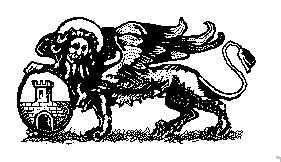 CITTA’DI ROVATO (Provincia di Brescia) PROT. n. 22970/2018 del 19.06.2018AVVISO PUBBLICO Dl PREINFORMAZIONE PER RICHIESTA Dl OFFERTA SU SINTEL PORTALE ARCA DELLA REGIONE LOMBARDIA. MANIFESTAZIONE Dl INTERESSE PER LA SELEZIONE Dl DITTE DA INVITARE A GARE TELEMATICHE PER LA FORNITURA DI VARIE TIPOLOGIE DI PRODOTTI ALIMENTARI COMPRESI I PRODOTTI SURGELATI, PER LA MENSA DELLA SCUOLA MATERNA STATALE PER GLI ANNI SCOLASTICI 2018/2019 – 2019/2020. IL RESPONSABILE UNICO DEL PROCEDIMENTO RENDE NOTO che questa Stazione Appaltante intende espletare indagine di mercato finalizzata ad acquisire manifestazioni di interesse per la partecipazione a procedure per l'affidamento della fornitura di varie tipologie di prodotti alimentari compresi i prodotti surgelati, per la mensa della scuola materna statale per gli anni scolastici 2018/2019 – 2019/2020. Con il presente Avviso non è indetta alcuna procedura di affidamento concorsuale o para concorsuale e non sono previste graduatorie di merito o attribuzione di punteggio. La presente indagine è finalizzata alla individuazione di operatori economici da invitare ai sensi dell'art 216 c. 9 del Decreto Legislativo 18/04/2016 n. 50, e dunque la manifestazione di interesse da parte di operatori economici non determina l'instaurazione di posizioni giuridiche od obblighi negoziali e non vincola in alcun modo l'Ente che sarà libero di avviare altre procedure e/o di sospendere, modificare o annullare, in tutto o in parte, la presente indagine di mercato con atto motivato. L’importo dell’appalto posto a base dell’affidamento sarà inferiore ad € 40.000,00. REQUISITI Dl PARTECIPAZIONE Per partecipare alla procedura gli operatori economici di cui all'art. 45 del Dlgs 50/2016 dovranno essere in possesso dei seguenti requisiti:  Requisiti di ordine generale previsti dall’art. 80, del D.Lgs. 18 Aprile 2016 n.50;  Requisiti di idoneità professionale: iscrizione alla Camera di Commercio, industria artigianato e agricoltura (CCIAA) con attività esercitata relativa alla stessa categoria oggetto di manifestazione d’interesse;  PROCEDURA Dl GARA: Le procedure di gara, ai sensi dell'art. 58 del DLGS 50/2016, verranno condotte mediante l'ausilio di sistemi informatici, attraverso la piattaforma telematica di Regione Lombardia, Sintel.  Tutti i concorrenti dovranno registrarsi presso il portale ww.arca.regione.lombardia.it e qualificarsi per le categorie merceologiche oggetto del presente avviso e per l'Ente locale "Comune di Rovato". 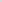 PROCEDURA DELLA MANIFESTAZIONE Dl INTERESSE Le ditte dovranno far pervenire la propria domanda di partecipazione, allegato A debitamente compilato, esclusivamente mediante Posta Elettronica Certificata (P.E.C.) al seguente indirizzo protocollo@pec.comune.rovato.bs.it (farà fede la data e ora di consegna) entro le ore 12,00 del giorno 09/07/2018, pena la non ammissione alla procedura. ULTERIORI INFORMAZIONI II presente avviso ha esclusivamente funzione di pubblicità notizia e non è vincolante per l'Ente per cui eventuali variazioni al programma dello stesso non devono costituire motivo di richiesta da parte delle ditte interessate. L'espletamento delle procedure di selezione non obbligano l'Ente a procedere all'affidamento. I dati forniti dai soggetti proponenti verranno trattati, ai sensi del Decreto Legislativo 30 giugno 2003, n. 196 e s.m.i., esclusivamente per le finalità connesse all'espletamento delle procedure relative al presente Avviso. Per informazioni di carattere tecnico o amministrativo gli interessati potranno rivolgersi al Responsabile del Procedimento Annalisa Andreis mail: a.andreis@comune.rovato.bs.it – protocollo@pec.comune.rovato.bs.it. Il presente Avviso è pubblicato sul profilo del committente fino al giorno 09/07/2018. Rovato, li 19/06/2018 Il Responsabile del procedimento Annalisa Andreis(documento firmato digitalmente) _________________________________  Allegato A ISTANZA PER MANIFESTAZIONE Dl INTERESSE PER LA SELEZIONE Dl DITTE DA INVITARE AGARE TELEMATICHE PER LA FORNITURA DI VARIE TIPOLOGIE DI PRODOTTI ALIMENTARI COMPRESI I PRODOTTI SURGELATI, PER LA MENSA DELLA SCUOLA MATERNA STATALE PER GLI ANNI SCOLASTICI 2018/2019 – 2019/2020.Spett.le Comune di Rovato (BS) Via Lamarmora, n.725038 ROVATO (BS) protocollo@pec.comune.rovato.bs.it OGGETTO: Manifestazione di interesse per la selezione di ditte da invitare a gare telematiche per la fornitura di varie tipologie di prodotti alimentari compresi i prodotti surgelati, per la mensa della scuola materna statale per gli anni scolastici 2018/2019 – 2019/2020Il/la sottoscritto/a _________________________________________________________________ Nato/a a ___________________________________ il ____________________________________ C.F. _____________________________________________________________________________ Residente a ________________________________ Prov. _________________ CAP ____________ Via, n. ___________________________________________________________________________ MANIFESTA INTERESSE AD ESSERE INVITATO ALLA PROCEDURA NEGOZIATA PER L’AFFIDAMENTO DELL’APPALTO IN OGGETTO D I C H I A R A Di essere il rappresentante legale, con la qualifica di _____________________________________ Della ditta _______________________________________________________________________ C.F./P.IVA  _______________________________________________________________________ Indirizzo _________________________________________________________________________ Telefono  ________________________________________________________________________ Fax _____________________________________________________________________________ E-mail ___________________________________________________________________________ PEC _____________________________________________________________________________ Codice ATECO  ____________________________________________________________________ Camera di Commercio di ____________________________________________________________ Estremi di iscrizione (numero di repertorio)  ____________________________________________ Data iscrizione ____________________________________________________________________ Forma giuridica ___________________________________________________________________ Attività per la quale si è iscritti _______________________________________________________ Codice Cliente INAIL  _______________________________________________________________ Sede di __________________________________________________________________________ Matricola INPS n. __________________________________________________________________ Sede di __________________________________________________________________________ Totale dipendenti  _________________________________________________________________ Contratto Collettivo Nazionale dei Lavoratori applicato  ___________________________________  di aver preso visione ed accettare incondizionatamente le condizioni contenute nel presente av-viso pubblico / manifestazione di interesse per la gara in oggetto; di possedere tutte le abilitazioni previste dalla vigente normativa per la gara in oggetto; di non trovarsi nelle condizioni previste nell’articolo 80 del decreto legislativo 50/2016. di essere in regola con le disposizioni previste dalla L. 68/99 in materia di collocamento invalidi.di essere in regola nei confronti di Inps ed Inail – (D.u.r.c. documento di regolarità contributiva)Data  ______________________TIMBRO E FIRMA __________________________________Attenzione: ALLEGARE LA FOTOCOPIA DI UN DOCUMENTO DI IDENTITÀ IN CORSO DI VALIDITÀ DEL DICHIARANTE Ai sensi del decreto legislativo 196/2003 (Codice Privacy) si informa che: le finalità e le modalità di trattamento cui sono destinati i dati raccolti ineriscono al procedimento in oggetto; il conferimento dei dati costituisce presupposto necessario per la partecipazione alla gara; l’eventuale rifiuto a rispondere comporta esclusione dal procedimento in oggetto; i soggetti o le categorie di soggetti ai quali i dati possono essere comunicati sono: il personale interno dell’Ammini-strazione implicato nel procedimento, ogni altro soggetto che abbia interesse ai sensi della legge 241/1990, i soggetti destinatari delle comunicazioni previste dalla legge in materia di contratti pubblici, gli organi dell’autorità giudiziaria; e) i diritti spettanti all’interessato sono quelli di cui all’articolo 7 del decreto legislativo 196/2003 e s.m.i. 